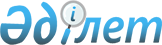 Қазақстан Республикасы Yкiметiнiң 2005 жылғы 14 сәуiрдегi N 355 қаулысына толықтырулар енгiзу туралы
					
			Күшін жойған
			
			
		
					Қазақстан Республикасы Үкіметінің 2006 жылғы 25 мамырдағы N 453 Қаулысы. Күші жойылды - ҚР Үкіметінің 2012 жылғы 19 қаңтардағы № 133 Қаулысымен

      Ескерту. Күші жойылды - ҚР Үкіметінің 2012.01.19 № 133 (2012.01.01 бастап қолданысқа енгізіледі) Қаулысымен.      Отандық мұнай-газ машиналарын жасауды дамыту және мұнай-газ бен мұнай-химия салалары үшiн бәсекеге қабiлеттi өнiм өндiру мақсатында Қазақстан Республикасының Үкiметi  ҚАУЛЫ ЕТЕДI : 

      1. "Қазақстан Республикасының кеден заңнамасына сәйкес айқындалған, "Еркiн қойма" кеден режимi қолданылатын аумақта өндiрiлген және Қазақстан Республикасы кеден аумағының қалған бөлiгiне сатылатын, сату бойынша айналымдар қосылған құн салығынан босатылатын қазақстандық тауарлардың тiзбесiн бекiту туралы" Қазақстан Республикасы Үкiметiнiң 2005 жылғы 14 сәуiрдегi N 355  қаулысына  (Қазақстан Республикасының ПҮКЖ-ы, 2005 ж., N 16, 193-құжат) мынадай толықтырулар енгiзiлсiн: 

      көрсетiлген қаулымен бекiтiлген Қазақстан Республикасының кеден заңнамасына сәйкес айқындалған, "Еркiн қойма" кеден режимi қолданылатын аумақта өндiрiлген және Қазақстан Республикасы кеден аумағының қалған бөлiгiне сатылатын, сату бойынша айналымдар қосылған құн салығынан босатылатын қазақстандық тауарлардың тiзбесi: 

      мынадай мазмұндағы реттiк нөмiрлерi 28, 29, 30, 31, 32, 33, 34, 35-жолдармен толықтырылсын: 

"28.  Сыйымдылығы 300 литрден астам,    7309 00 100 0   2821 11 

      қапталған немесе термооқшаулағышы 7309 00 300 0   2821 12.30 

      бар немесе оларсыз, бiрақ         7309 00 590 0   2821 11 

      механикалық немесе жылу техникалық 

      жабдығы жоқ кез келген (сығылған 

      немесе сұйылтылған газдан басқа) 

      заттарға арналған қара металдардан 

      жасалған резервуарлар, цистерналар, 

      бактар және осыған ұқсас 

      сыйымдылықтар 

29.   Басқа да сыйымдылығы 1000 литр    7311 00 990 0   2821 30 

      немесе одан астам сығылған немесе 

      сұйылтылған газға арналған қара 

      металдардан жасалған сыйымдылықтар 

30.   Кеме жабдықтарына арналмаған буды  8402 20 000 9  2830 11 

      қатты ысытқышы бар су қазандары;   8402 90 000 9  2830 13 

      кеме жабдықтарына арналмаған бу 

      және буды қатты ысытқышы бар 

      қазандардың бөлiктерi 

31.   8402 немесе 8403 тауар  

      позициясының қазандарымен бiрге    8404 10 000 0  2830 12 

      пайдалануға арналған қосалқы       8404 90 000 0  2830 12 

      жабдық (мысалы, экономайзерлер, 

      буды қатты ысытқыштар, күйе 

      кетiргiштер, газ рекуператорлары) 

32.   Тұрмыстық мақсаттарда              8419 40 000 9  2924 11 

      пайдаланылатын машиналар мен       8419 50 900 0  2923 11 

      жабдықтарды қоспағанда,            8419 89 989 0  2924 40 

      материалдарды қыздыру, пiсiру,     8419 90 800 9  2923 30 

      қуыру, дистилдеу, ректификациялау, 

      стерильдеу, пастерлеу, булау, 

      кептiру, буын шығару, сұйылту 

      немесе салқындату сияқты температура 

      өзгертiлетiн процесте өңдеуге 

      арналған машиналар, электрмен немесе 

      электрсiз қыздырылатын өнеркәсiптiк 

      немесе зертханалық жабдық 

      (85 14 тауар позициясының пештерiн, 

      камераларын және басқа жабдығын 

      қоспағанда) 

33.   Басқа да бұрғылау немесе өткiн     8430 41 000 0  2956 25 

      машиналары                         8430 49 000 0  2956 25 

34.   Жер асты жұмыстарына арналмаған    8430 50 000 9  2956 25 

      басқа да машиналар және өздiгiнен 

      жүретiн тетiктер 

35.   8430 41 немесе 8430 49 қосалқы     8431 43 000 0  2956 26 

      позициясының бұрғылау немесе 

      өткін машиналарының бөлiктері                            ". 

      2. Осы қаулы алғаш рет ресми жарияланған күнiнен бастап қолданысқа енгiзiледi.        Қазақстан Республикасының 

      Премьер-Министрі 
					© 2012. Қазақстан Республикасы Әділет министрлігінің «Қазақстан Республикасының Заңнама және құқықтық ақпарат институты» ШЖҚ РМК
				